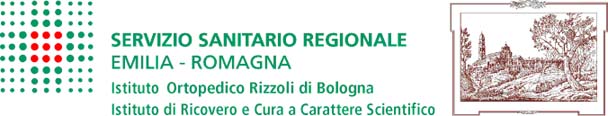 Dipartimento Amministrativo		Servizio Unico Metropolitano Amministrazione Giuridica del Personale Istituto Ortopedico RizzoliIl/la sottoscritto/a consapevole che le dichiarazioni mendaci, la falsità negli atti e l’uso di atti falsi sono puniti ai sensi del codice penale e delle leggi speciali in materia, e che decadono i benefici conseguiti a seguito di provvedimento adottato in base a dichiarazione rivelatasi successivamente mendace,DICHIARA I SEGUENTI STATI, FATTI O QUALITÀ PERSONALIdi essere nato/a a   il  di essere residente, attualmente, a            prov.        CAP Via/ Piazza (indicare nome e cognome ove previsto)  la propria residenza al 1° gennaio del 20 :a  _____________________________________________________________________ ___________________________________prov._____________________CAP______Via/ Piazza (indicare nome e cognome ove previsto) ______________________________________La sottoscritta si impegna a comunicare tempestivamente ogni variazione di residenza. Telefono cellulare  Telefono fisso   indirizzo mail________________________Indirizzo pec ________________________________di essere in possesso del seguente codice fiscale di essere cittadino del seguente paese comunitario: ________________________      ovverodi essere cittadino del seguente paese non comunitario: _________________,in possesso del permesso di lungo soggiorno.di godere dei diritti politici:  SI ______ NO_____ di NON avere riportato condanne penaliOVVERO di aver riportato le seguenti condanne penali, (anche per effetto di decreti penali di condanna o di sentenze di “patteggiamento” ex artt. 444 e 445 cpp), indicando il tipo di reato e gli estremi della sentenza di condanna (NB indicare anche i provvedimenti per i quali è intervenuta la riabilitazione o l’estinzione del reato, o per i quali è stata prevista la non menzione, la sospensione giudiziale,  il condono o il perdono giudiziale, l’amnistia, l’indulto):________________________________________________________________________________________________________________________________di non essere stato destituito o dispensato dall’impiego, ovvero licenziato da un pubblico impiegodichiara di non avere in corso procedimenti penali pendenti,OVVERO di avere in corso i seguenti procedimenti penali (indicare il numero del procedimento), di cui si IMPEGNA a comunicare l’esito entro 30 giorni dalla sua conoscenza:________________________________________________________________________________________________________________________________ di non avere riportato sanzioni disciplinari nell’ultimo biennioOVVERO di aver riportato la seguente sanzione disciplinare (indicare il tipo di sanzione):________________________________________________________________________________________________________________________________stato civile ________________________________________________________di essere genitore di n. ______figli, nato/i il seguente giorno (compilare solo in caso di figli minorenni):   - cognome/nome______________________data di nascita _______________   - cognome/nome______________________data di nascita _______________   - cognome/nome______________________data di nascita _______________   - cognome/nome______________________data di nascita _______________di essere in possesso del seguente titolo di studio universitario aderente alla mansione di inquadramento:_________________________________________conseguito presso__________________________ in data  ________________in mancanza del titolo universitario, di essere in possesso del seguente titolo di studio più elevato conseguito:diploma di scuola media superiore____________________________________conseguito presso_________________________ in data  ________________OVVEROdiploma di scuola media inferiore_____________________________________conseguito presso __________________________ in data  _______________di essere in possesso del titolo di studio (o qualifica professionale): ________________________________________________________________conseguito presso __________________________ in data  ________________per i cittadini stranieri: si impegna di presentare ENTRO LA DATA DI DECORRENZA DEL RAPPORTO DI LAVORO la dichiarazione di valore, la dichiarazione giurata, il decreto di equipollenza del titolo professionale ove previsto;di essere in possesso della abilitazione all’esercizio della professione medica, sanitaria, tecnica e professionale in ______________________________di essere in possesso del titolo di specializzazione nella disciplina di assunzione in:______________________________________________________________di essere iscritto all’ordine professionale _______________________________di ___________________________________________ n._________________di essere a conoscenza che la suddetta iscrizione deve essere obbligatoriamente mantenuta per tutta la durata del rapporto di lavoro con l’Istituto Ortopedico Rizzoli, ai sensi dell’art. 3, comma 2, della legge 01/02/2006, n. 43;OVVERO di aver presentato domanda di pre-iscrizione al relativo Ordine e si impegna di comunicare tempestivamente l'avvenuta iscrizione al seguente indirizzo mail: assunzioni.sumap@ausl.bologna.it  di essere consapevole che la mancata iscrizione comporterà la risoluzione di diritto del presente contrattodi avere prestato/di prestare servizio presso i seguenti Enti Pubblici, con rapporto di lavoro dipendente:di avere/di avere avuto negli ultimi tre anni i seguenti rapporti (diretti/indiretti) di collaborazione con soggetti privati in qualunque modo retribuiti (Art. 6 DPR 62/2013 “Codice di Comportamento”):E, in tal caso, cheNé il/la sottoscritto/a, né un parente, né un affine entro il secondo grado, né il coniuge o il convivente ha tuttora rapporti finanziari con uno o più dei soggetti privati sopra indicati, oppureIl/la sottoscritto/a (o un parente o un affine entro il secondo grado o il coniuge o il convivente specificare __________________________________________________) ha tuttora rapporti finanziari con il/i seguente/i soggetto/i ________________________ _____________________________________________________________________- che, per quanto di conoscenza del sottoscritto, i predetti rapporti di collaborazione:sono intercorsi/intercorrono con soggetti che hanno interessi in attività o decisioni inerenti all’ufficio, limitatamente alle pratiche che verranno affidate, oppurenon sono intercorsi/non intercorrono con soggetti che hanno interessi in attività o decisioni inerenti all’ufficio, limitatamente alle pratiche che verranno affidate.(solo per i dirigenti) di non avere partecipazioni azionarie o altri interessi finanziari che possano porlo in conflitto di interessi con la funzione pubblica svolta (Art. 13 del DPR 62/2013 “Codice di Comportamento e art. 12 del “Codice di comportamento aziendale”) oppuredi avere le seguenti partecipazioni azionarie o i seguenti interessi finanziari che possono porlo in conflitto di interessi con la funzione pubblica svolta ____________________________________________________________________________________________________________________________________________________________________________________________________________________________________________________________________________________(solo per i dirigenti) di non avere parenti o affini entro il secondo grado, coniuge o convivente che esercitano attività politiche, professionali o economiche che li pongono in contatti frequenti con l’ufficio che dovrà dirigere o che sono coinvolti nelle decisioni o nelle attività inerenti all’ufficio oppuredi avere parenti o affini entro il secondo grado, coniuge o convivente che esercitano attività politiche, professionali o economiche che li pongono in contatti frequenti con l’ufficio che dovrà dirigere o che sono coinvolti nelle decisioni o nelle attività inerenti all’ufficio, come di seguito riportato: _______________________________________________________________________________________________________________________________________________________________________________________________________________________________________________________Il/la sottoscritto/a si impegna a compilare nuovamente la suddetta dichiarazione relativa al conflitto di interessi al momento di effettivo inizio del rapporto di lavoro tramite l’accesso al portale aziendale.Dichiaro, infine, di:APPARTENERE/NON APPARTENERE alla seguente categoria protetta:______________________________, di cui si impegna a presentare la documentazione probatoria; ESSERE INVALIDO CIVILE con una percentuale pari a ____________%.Il/la sottoscritto/a          prende atto, altresì, ai sensi del Decreto Legislativo n. 196/2003 e del Regolamento Europeo 2016/679, che i dati suindicati verranno utilizzati esclusivamente per la gestione del rapporto di lavoro, in ottemperanza ai principi stabiliti dalla citata normativa.Bologna, __________________IL DIPENDENTE
_____________________________
  (Firmare per esteso)           IL FUNZIONARIO RICEVENTE__________________________________                (Firmare per esteso)	Dipartimento Amministrativo		Servizio Unico Metropolitano Amministrazione Giuridica del Personale Istituto Ortopedico RizzoliIl/la sottoscritto/a Nato/a                   prov.   il DICHIARAdi non avere altri rapporti di impiego pubblico o privatodi non esercitare il commercio, l’industria o una professionedi non avere cariche gestionali in società costituite a fini di lucrodi esercitare il commercio, l’industria o la professione di seguito riportata:____________________________________________________________________________________________________________________________________________di avere le seguenti cariche gestionali in società costituite a fini di lucro:______________________________________________________________________di avere altri rapporti di lavoro:impiego privatoimpiego pubblico, svolgendo la seguente attività__________________________________ presso___________________________________________________________________libero professionale (oggetto della prestazione) __________________________________ ______________________________________________________________________________collaborazione coordinata e continuativa (oggetto della prestazione) ________________________________________________________________________________________________borsa di studio_____________________________________________________________assegno di ricerca__________________________________________________________In TUTTI i casi, la sottoscritta si obbliga sin d’ora a cessare la suddetta attività prima della data di decorrenza del rapporto di lavoro con l’Istituto Ortopedico Rizzoli.Nel caso in cui la sottoscritta risulti svolgere un dottorato di ricerca con assegno, si impegna a rinunciare a tale assegno dalla data di decorrenza del rapporto di lavoro con l’Istituto Ortopedico Rizzoli.Dichiara, inoltre, di avere in corso:lavoro occasionale o altra attività diversa da quelle precedentemente elencate (oggetto della prestazione) ______________________________________________________________________________________________________________________________________________________________________________________________________________Nel suddetto caso il sottoscritto si obbliga a darne comunicazione al Settore Incarichi Extraistituzionali per la verifica di eventuali incompatibilità, ai seguente indirizzo di posta elettronica:  assunzioni.sumap@ausl.bologna.it             Il/la sottoscritto/a si impegna a mantenere attiva la Partita IVA per il tempo strettamente necessario all’emissione di fatture per la riscossione di prestazioni rese in data anteriore alla data di decorrenza del rapporto di lavoro con l’Istituto Ortopedico Rizzoli, nonché per l’effettuazione di pagamenti. L’ Istituto Ortopedico Rizzoli si riserva di verificare l’effettiva chiusura della Partita IVA dopo il ricevimento della comunicazione da trasmettere al seguente indirizzo mail: assunzioni.sumap@ausl.bologna.it             di essere dipendente a tempo indeterminato dell’Azienda/Ente_______________________ in qualità di ______________________________________ dal  _________________________(N.B.: solamente in caso di assunzione a tempo indeterminato in categoria, profilo e disciplina, ove prevista, diversi da quelli di assunzione) e di aver richiesto:(in caso di assunzione a tempo indeterminato) l’aspettativa senza retribuzione per tutta la durata del periodo di prova;(in caso di assunzione a tempo determinato) l’aspettativa senza retribuzione per tutta la durata del contratto.di essere esonerato dal periodo di prova, avendolo già superato presso l’Azienda/Ente _____________________________________________________ nella medesima categoria, profilo e disciplina, ove prevista.  In fedeBologna, __________________IL DIPENDENTE
(______________________________________) (Firmare per esteso)                           IL FUNZIONARIO RICEVENTE
            ____________________________________                                    (Firmare per esteso)Informativa e acquisizione del Consenso al trattamento dei dati personali art. 13 del Regolamento UE 2016/679Ai sensi della normativa sopra richiamata, si informa la S.V che i dati personali sensibili (quali ad esempio dati sanitari, iscrizione a sindacati) forniti dalla S.V. formano o potranno formare oggetto di trattamenti operati dall’Istituto Ortopedico Rizzoli nel rispetto della normativa sopra indicata a tutela della riservatezza.Per trattamento dei dati si intende qualunque operazione di acquisizione, raccolta, registrazione, organizzazione, conservazione, elaborazione, modificazione, selezione, estrazione, utilizzo, blocco, comunicazione, cancellazione e distruzione degli stessi.Tali trattamenti sono finalizzati alla instaurazione e alla gestione dei rapporti di lavoro dipendente di qualunque tipo, anche successivamente alla sua risoluzione, sotto il profilo economico e giuridico.Per tale considerazione, il conferimento dei dati richiesti alla S.V. riveste natura obbligatoria.I dati inerenti la S.V. saranno utilizzati nei modi previsti dalla legge e nel rispetto del segreto d’ufficio e potranno essere comunicati, solo se necessario, a soggetti pubblici (quali, ad esempio, INPS, INPDAP, INAIL, Dipartimento Funzione Pubblica, Regione Emilia romagna, altre Aziende Usl ed Ospedaliere), a soggetti privati (quali ad esempio il Tesoriere dell’Azienda e Compagnie di Assicurazione) per finalità istituzionali, all’autorità Giudiziaria e/o di Pubblica Sicurezza, nei casi espressamente previsti dalla legge.I dati forniti dalla S.V. saranno oggetto di trattamento da parte del Servizio Personale con modalità sia manuale sia informatizzata, mediante il loro inserimento negli archivi e nella banca dati dipendenti, la cui responsabilità è in capo al Servizio Personale nella persona del Dirigente del Servizio pro tempore. L’Istituto Ortopedico Rizzoli custodirà i Suoi dati in archivi cartacei e li proteggerà con misure di sicurezza, previste dalla normativa vigente, in grado di garantire che solo personale autorizzato e tenuto al segreto possa conoscere informazioni che La riguardano.In relazione ai trattamenti di dati operati dall’Istituto Ortopedico Rizzoli, alla S.V. sono riconosciuti i diritti previsti:conoscere l’origine dei dati personali, le finalità e le modalità di trattamento;ottenere l’aggiornamento, la rettifica ovvero l’integrazione dei dati;ottenere la cancellazione e la trasformazione in forma anonima o il blocco dei dati trattati in violazione di legge, se contenuti in documenti suscettibili di tali modificazioni;opporsi, in tutto o in parte, per motivi legittimi, al trattamento dei dati che riguardano la S.V., ancorchè pertinenti allo scopo della raccolta.A tal fine:Io sottoscritto/a Nato/a a                    prov.        il codice fiscale residente a                        prov.   cap Via DICHIARODi aver ricevuto e compreso l’informativa per il trattamento dei dati personali sensibili, fornitami ai sensi del D.Lgs 196/03 “Codice in materia di protezione dei dati personali” e con riferimento a tutte le operazioni di trattamento sopra citate, da effettuarsi da parte dell’Istituto Ortopedico RizzoliAUTORIZZOL’Istituto Ortopedico Rizzoli a trattare i miei dati personali sensibili per finalità attinenti alla gestione del rapporto di lavoro.Bologna, __________________IL DIPENDENTE
  ______________________________  (Firmare per esteso)	Dipartimento Amministrativo		Servizio Unico Metropolitano Amministrazione Giuridica del Personale Istituto Ortopedico RizzoliIl/la sottoscritto/a    consapevole che le dichiarazioni mendaci, la falsità negli atti e l’uso di atti falsi sono puniti ai sensi del codice penale e delle leggi speciali in materia, e che decadono i benefici conseguiti a seguito di provvedimento adottato in base a dichiarazione rivelatasi successivamente mendace,         DICHIARAai sensi dell’art. 1, commi 471 e seguenti, della legge 27/12/2013, n. 147 (legge di stabilità per il 2014)                   - di non essere titolare di trattamento pensionistico;ovvero- di essere titolare di trattamento pensionistico, il cui importo annuo ammonta a Euro:______________________________________________________________________________al netto, se dovuta, della decurtazione per il contributo di solidarietà di cui all’art. 1, comma 486 della Legge di stabilità per il 2014- di essere titolare dei seguenti ulteriori trattamenti economici: (elencare gli eventuali ulteriori trattamenti economici rientranti nell’art. 1, commi 471 e seguenti della Legge 147/13)__________________________________________________________________________________________________________________________________________________________Il/la sottoscritta si impegna a comunicare tempestivamente per iscritto l’eventuale trattamento pensionistico che dovesse intervenire durante il rapporto di lavoro con l’Istituto Ortopedico Rizzoli.Bologna, ________________IL DIPENDENTE
_______________________________(Firmare per esteso)

      IL FUNZIONARIO RICEVENTE____________________________                 (Firmare per esteso)	Dipartimento Amministrativo		             Servizio Unico Metropolitano Amministrazione Giuridica del Personale Istituto Ortopedico RizzoliIl/la sottoscritto/a   consapevole che le dichiarazioni mendaci, la falsità negli atti e l’uso di atti falsi sono puniti ai sensi del codice penale e delle leggi speciali in materia, e che decadono i benefici conseguiti a seguito di provvedimento adottato in base a dichiarazione rivelatasi successivamente mendace, DICHIARAdi avere diritto alle seguenti detrazioni di imposta a decorrere dal ___________________a) DETRAZIONI PER REDDITO DI LAVORO DIPENDENTE (da compilare obbligatoriamente)      SI       NOb) DETRAZIONI PER FAMILIARI A CARICO    per il coniuge non legalmente ed effettivamente separato    per il 1° figlio in mancanza del coniuge    per n.__ figli di ETA’ INFERIORE A 3 ANNI, nella misura del __% (*) per n.__ figli di ETA’ INFERIORE A 3 ANNI, portatore di HANDICAP nella misura del __% (*)    per n.__ figli di ETA’ SUPERIORE A 3 ANNI, nella misura del __% (*)    per n.__ figli di ETA’ SUPERIORE A 3 ANNI, portatore di HANDICAP nella misura del __% (*)    per n.__ altri familiari a carico, di cui all’art. 433 del C.C., nella misura del __%c) GENERALITA’ DEI FAMILIARI A CARICO (da compilare obbligatoriamente qualora sia stata compilata la SEZIONE B)Relazione diparentela          Disabile  - (1)                   ______________________________________    _______________________________    ___________________                                                        cognome                         nome             data di nascita                                                            _____________________________________________ (_____)    ______________________________________                                                                                 luogo di nascita                 provincia                    codice fiscale   - (1)                   ______________________________________    _______________________________    ___________________                                                          cognome                      nome              data di nascita                                                                   _____________________________________________ (_____)    ______________________________________                                                                                       luogo di nascita                 provincia                    codice fiscale   - (1)                   ______________________________________    _______________________________    ___________________                                                            cognome                       nome        data di nascita                                                            _____________________________________________ (_____)    ______________________________________                                                                                 luogo di nascita                 provincia                    codice fiscale   - (1)                   ______________________________________    _______________________________    ___________________                                                       cognome                            nome  data di nascita                                                            _____________________________________________ (_____)    ______________________________________                                                                               luogo di nascita                   provincia                    codice fiscale   - (1)                   ______________________________________    _______________________________ __________________                                                          cognome                         nome  data di nascita                                                            _____________________________________________ (_____)    ______________________________________                                                     luogo di nascita             provincia                 codice fiscale DICHIARA, ALTRESI’:che per i familiari per i quali ha chiesto le detrazioni, possiedono un reddito complessivo, al lordo degli oneri deducibili, inferiore ad euro 2.840,51di aver preso atto di quanto indicato nelle istruzioni allegate.SI IMPEGNA A COMUNICARE TEMPESTIVAMENTE QUALSIASI VARIAZIONE.(*) La misura può essere del 50% o del 100%La misura del 100% può essere richiesta solo nel caso di:coniuge a caricomancanza del coniugegenitore separato unico affidatario dei figligenitore con il reddito più elevato(1) relazione di parentela:C = coniuge; F1 = primo figlio in mancanza del coniuge; F = figlio; A = altro familiaredi avere prestato/di prestare servizio, anche ai fini della contribuzione ONAOSI,  presso i seguenti Enti Pubblici, con rapporto di lavoro dipendente:   di essere in possesso, alla data del 31/12/20____ di una anzianità complessiva di servizio inferiore o uguale ai cinque anni;   di essere in possesso, alla data del 31/12/20____ di una anzianità complessiva di servizio superiore ai cinque anni; di essere in possesso, alla data del 31/12/20____ di un’età superiore ai 67 anni e del raggiungimento di una anzianità contributiva ONAOSI di 30 anni;Chiede, infine, che l’accredito dello stipendio avvenga presso la Banca/Banco Posta:______________________________________________________________________________Agenzia di _____________________________________________________________________IBAN:La sottoscritta prende atto, altresì, ai sensi degli artt. 13, 18, 19 e 20 del Decreto Legislativo n. 196/03, che i dati suindicati verranno utilizzati esclusivamente per la gestione del rapporto di lavoro, in ottemperanza ai principi stabiliti dalla citata normativa.Bologna, ________________IL DIPENDENTE________________________________                                                       (Firmare per esteso)      IL FUNZIONARIO RICEVENTE
______________________________                 Firmare per esteso)OPZIONE RAPPORTO DI LAVORO NON ESCLUSIVO(dirigenza medica e veterinaria/dirigenza sanitaria non medica)	Dipartimento AmministrativoMod 025 Servizio Unico Metropolitano Amministrazione Giuridica del Personale Istituto Ortopedico RizzoliAll’Istituto Ortopedico Rizzoli
Servizio Unico Metropolitano 
Amministrazione Giuridica del PersonaleIl/la sottoscritto/a Nato/a  a                   prov.         il dipendente dell’Istituto Ortopedico Rizzoli in qualità di In servizio presso  DICHIARA
di optare per il rapporto di lavoro NON ESCLUSIVOe di esercitare la libera professione presso:denominazione struttura__________________Via______________n._____ Comune____________denominazione struttura__________________Via______________n._____ Comune____________denominazione struttura__________________Via______________n._____ Comune____________denominazione struttura__________________Via______________n._____ Comune____________DICHIARA infine:□  che tale attività non è prestata con rapporto di lavoro subordinato□  che l’attività stessa non è svolta presso struttura pubbliche o private accreditateLa sottoscritta  si impegna a comunicare tempestivamente per iscritto al Servizio Unico Metropolitano Amministrazione Giuridica del Personale dell’Istituto Ortopedico Rizzoli l’inizio di una nuova attività o comunque qualsiasi successiva variazione rispetto a quanto sopra dichiarato.		Bologna, __________________IL DIPENDENTE_________________________________  (Firmare per esteso)      IL FUNZIONARIO RICEVENTE
______________________________               (Firmare per esteso)N.B. Il modulo è da compilare in presenza del funzionario ricevente: Ufficio Assunzioni Via Gramsci 12 BolognaOPZIONE RAPPORTO DI LAVORO ESCLUSIVO(dirigenza medica e veterinaria/dirigenza sanitaria non medica)	Dipartimento AmministrativoMod 024 Servizio Unico Metropolitano Amministrazione Giuridica del Personale Istituto Ortopedico RizzoliAll’Istituto Ortopedico Rizzoli
Servizio Unico Metropolitano 
Amministrazione Giuridica del PersonaleIl/la sottoscritto/a Nato/a  a             prov.       il dipendente dell’Istituto Ortopedico Rizzoli in qualità di In servizio presso  DICHIARAdi optare per il rapporto di lavoro ESCLUSIVOLa sottoscritta  si impegna a comunicare tempestivamente per iscritto al Servizio Unico Metropolitano Amministrazione Giuridica del Personale dell’Istituto Ortopedico Rizzoli qualsiasi successiva variazione rispetto a quanto sopra dichiarato.Bologna, __________________                                              IL DIPENDENTE__________________________________  (Firmare per esteso)      IL FUNZIONARIO RICEVENTE
______________________________               (Firmare per esteso)N.B. Il modulo è da compilare in presenza del funzionario ricevente: Ufficio Assunzioni Via Gramsci 12 BolognaDichiarazione ai sensi dell’art. 15, comma 1, lett. c) del D.Lgs. 33/2013(dichiarazione sostitutiva di atto notorio)Il/la sottoscritto/a                , nato/a a              prov.      il         e residente in      prov.         in relazione al conferimento del seguente incarico dirigenziale:Direttore di Dipartimento/Distretto ___________________________________________Direttore di Struttura Complessa ____________________________________________Responsabile di Struttura Semplice Dipartimentale/Istituto ________________________(solo per dirigenza Professionale, Tecnica e Amministrativa) Responsabile di Struttura Semplice/Professionale ______________________________________Consapevole di quanto previsto dall’art. 76 del D.P.R. 445/2000, in merito alle conseguenze penali di dichiarazioni mendaci, di formazione o uso di atti falsiDICHIARArelativamente a quanto disposto dall’art. 15, c. 1, lettera c) D.Lgs. 33/2013:SEZIONE I – INCARICHI E CARICHEA	□  di non svolgere incarichi e/o avere titolarità di cariche in enti di diritto privato regolati o finanziati dalla pubblica amministrazione, ovvero □ di svolgere i seguenti incarichi e/o avere le seguenti titolarità di cariche in enti di diritto privato regolati o finanziati dalla pubblica amministrazione:    SEZIONE II – ATTIVITA’ PROFESSIONALEB	□ di non svolgere prestazioni professionali in regime intramurario, ovvero□ di svolgere prestazioni professionali in regime intramurario;C	□ di non svolgere altre attività professionali, ovvero□ di svolgere le seguenti attività professionali (indicare tipologia, denominazione ente/società/studio):____________________________________________________________________________________________________________________________________________________________Il/la sottoscritto/a:- dichiara di essere informato/a che il presente modulo sarà pubblicato sul sito istituzionale dell’Istituto Ortopedico Rizzoli ai sensi dell’art. 15 D.Lgs. 33/2013;- allega copia di un documento di identità;- si impegna a comunicare tempestivamente al Servizio Unico Metropolitano Amministrazione Giuridica del Personale (SUMAGP), con le stesse modalità, ogni variazione della situazione sopra dichiarata.Luogo e data _____________                                           IL DIPENDENTE
                                                                                                                                   _______________________________                                                                                 (Firmare per esteso)
DICHIARAZIONE SOSTITUTIVA DI CERTIFICAZIONI E DI ATTI DI NOTORIETÀ(Artt. 46 e 47 del D.P.R. 28.12.2000, n. 445)
DenominazioneEnte PubblicoData inizio rapporto di lavoroData fine rapporto di lavoroTipologia rapporto (specificare tempo determinato/indeterminato)Profilo Professionale/Disciplina/CategoriaMotivo termineDenominazionesoggetto privatoData inizio collaborazioneData fine collaborazioneTipologia rapporto(es. lavoro autonomo/subordinato/altro)Attività svoltaDICHIARAZIONE INCOMPATIBILITA’, CUMULO DI IMPIEGHI, INCARICHIDICHIARAZIONE SOSTITUTIVA DI CERTIFICAZIONI E DI ATTI DI NOTORIETÀ(Artt. 46 e 47 del D.P.R. 28/12/2000, n. 445)DICHIARAZIONE SOSTITUTIVA DI CERTIFICAZIONI E DI ATTI DI NOTORIETÀ(Artt. 46 e 47 del D.P.R. 28.12.2000, n. 445)Denominazione Ente PubblicoData inizio rapporto di lavoro(gg/mm/aa)Data fine rapporto di lavoro(gg/mm/aa)Tipologia rapporto (specificare tempo determinato/indeterminato)Qualifica Profilo Professionale CategoriaEnte conferente l’incaricoTipologia di incarico / caricaOggetto dell’incaricoDurata dell’incarico(dal - al)